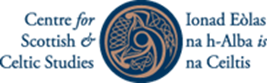 CSCS MAJOR GRANTS APPLICATION FORMSession 2022-2023*STAFF/ *POST DOC(please delete as appropriate)IMPORTANTAwards made under this scheme are normally capped at £2,000.Applicants must be a located in either the School of Humanities or the School of Critical Studies. Co-applicants (if appropriate) may be from other Schools within the College of Arts.Projects must relate to Scottish and Celtic Studies and preference will be given to applications that are interdisciplinary.All projects must relate to an anticipated larger research grant application or fit within a scheme of research activity for which external funding will be sought.If awarded a grant under this scheme it must be spent by 1 July 2023 at the very latest. No extensions are possible and if unspent funds are anticipated, this must be communicated to Catriona Macdonald at the earliest possible opportunity.Applications can be made to cover all or part of the costs for any of the following purposes: Research travel and accommodation costs – please note that subsistence is not normally covered and that accommodation can only cover up to £60/night. Public transport / 2nd class rail travel only will be refunded, although mileage can be charged also during COVID crisis.Teaching buy-out (this ought to be discussed in advance of application with the relevant Head(s) of Subject) - for info, teaching replacement costs:Honours teaching: mid-point grade 7 spine point 34 Pre-Honours: GTA grade 6 spine point 25 For precise costings please contact the College Research Office:
	arts-researchoffice @glasgow.ac.uk Digitisation and microfilm costs.Conference attendance and participation. Costs relating to the reproduction of images, maps and diagrams in a published work eligible for inclusion in the REF.Any other research costs deemed reasonable (please contact Andrew Mackillop: Andrew.Mackillop@glasgow.ac.uk with your proposal prior to applying to see if it is eligible) Deadlines for submission of applications: OPEN DEADLINE (14 Oct 2022 – 2 June 2023)The application should be submitted electronically toarts-cscs@glasgow.ac.uk and the same copied to Andrew.Mackillop@glasgow.ac.ukPART ONE_____________________________________________________Please complete all relevant sections and attach separate sheets where necessary.Name:  ...............................................................................		Subject:  ..............................................University e-mail address:   ……………………………………………………….. Title of project:  .......................................................................................................................................................................................................................................................................................................Describe the project for which you require funding, and detail the intended research and publications route to a larger external grant application. (Description should be c. 250-300 words, either inserted electronically here or on an attached page.)………………………………………………………………………………………………………………………….....Outline briefly (no more than 100 words) why the project falls within the remit of this scheme:...........................................................................................................................................................................What is the projected outcome of the proposed activity (completion of an area of research, data collection, publication, etc.)?...........................................................................................................................................................................Dates during which project/activity will be pursued:............................................................................................................................................................................What external grant do you intend to apply for and when?………………………………………………………………………………………………………………………………How will funding secured from this application contribute to your application to the external body?………………………………………………………………………………………………………………………………PART TWO_____________________________________________________Financial details:  Please provide a fully itemised budget, costing the items for which the award is sought and substantiating the costs in relation to the research project. Please attach separate sheet if necessary.........................................................................................................................................................................................................................................................................................................................................................Other funding bodies approached and the outcome if known:  .....................................................................................................................................................................................................................................................................................................................................................If you do not receive the funding sought here, will you pursue this specific project?  Why or why not (briefly)?.......................................................................................................................................................................................................................................................................................................................................................PART THREE_____________________________________________________Have you received a previous award from CSCS schemes?YES			NOIf YES, please provide details and attach a copy of your end of award report (Note: further applications will not be permitted unless a report is submitted for previous awards.): ............................................................................................................................................................................Have you applied for any of the above awards but not received one?	YES			NOIf YES, please provide details of this: ............................................................................................................................................................................Signed:  ...................................................................................		Date:  .....................................................NOTESMicrofilm or books or maps purchased with an award must be offered for deposit in the University Library or in the relevant School at the conclusion of the project.TOTAL COST OF PROJECT:  £AMOUNT REQUESTED FROM THE CSCS MAJOR GRANTS SCHEME:(if different)£